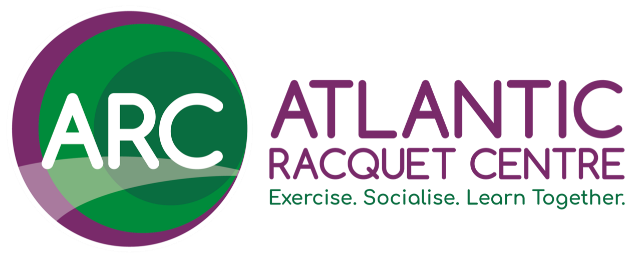 YOUR DETAILS:YOUR DETAILS:Full Name:Nickname/ Preferred Name:Home Address:Email Address:Phone Number:Date of Birth:TELL US A BIT MORE ABOUT YOU:TELL US A BIT MORE ABOUT YOU:TELL US A BIT MORE ABOUT YOU:TELL US A BIT MORE ABOUT YOU:Which volunteer role(s) are you applying for? (Please circle)Which volunteer role(s) are you applying for? (Please circle)Which volunteer role(s) are you applying for? (Please circle)Which volunteer role(s) are you applying for? (Please circle)
Welcome Team MemberCleaning Team MemberSession ActivatorAny - I’m happy to do whichever 
role you think suits me best
Welcome Team MemberCleaning Team MemberSession ActivatorAny - I’m happy to do whichever 
role you think suits me best
Coaching AssistantPlay MakerGrounds & Maintenance Team Member
Other (_________________________)
Coaching AssistantPlay MakerGrounds & Maintenance Team Member
Other (_________________________)Why are you interested in volunteering at ARC? (Please circle all that apply)Why are you interested in volunteering at ARC? (Please circle all that apply)Why are you interested in volunteering at ARC? (Please circle all that apply)Why are you interested in volunteering at ARC? (Please circle all that apply)
To develop my skills/ knowledgeTo have fun/enjoymentTo feel useful To fill some spare timeTo get fitter/ get some exerciseTo support ARC and the work it does
To develop my skills/ knowledgeTo have fun/enjoymentTo feel useful To fill some spare timeTo get fitter/ get some exerciseTo support ARC and the work it does
To get some work experience or improve my CVTo help othersTo make a difference to the local communityTo spend time with like-minded peopleTo use my skills
To get some work experience or improve my CVTo help othersTo make a difference to the local communityTo spend time with like-minded peopleTo use my skillsOther (Please specify): Other (Please specify): What skills & experience do you think you can bring to the role?
E.g previous work roles, communication skills, knowledge of the sport etc.What skills & experience do you think you can bring to the role?
E.g previous work roles, communication skills, knowledge of the sport etc.What skills & experience do you think you can bring to the role?
E.g previous work roles, communication skills, knowledge of the sport etc.What skills & experience do you think you can bring to the role?
E.g previous work roles, communication skills, knowledge of the sport etc.When would you be available to volunteer? (Please circle all that apply)When would you be available to volunteer? (Please circle all that apply)When would you be available to volunteer? (Please circle all that apply)When would you be available to volunteer? (Please circle all that apply)
Weekday EveningsWeekend EveningsNone of the above
Weekday EveningsWeekend EveningsNone of the above
Weekday DaytimeWeekend Daytime
Weekday DaytimeWeekend DaytimeHow many hours per week would you like to commit to volunteering at ARC?
(Please circle)How many hours per week would you like to commit to volunteering at ARC?
(Please circle)How many hours per week would you like to commit to volunteering at ARC?
(Please circle)How many hours per week would you like to commit to volunteering at ARC?
(Please circle)1 – 3 hours3 – 6 hours1 – 3 hours3 – 6 hours6 – 9 hours10+ hours6 – 9 hours10+ hoursPlease let us know if you have any particular requirements or health conditions that we should be aware of:Please let us know if you have any particular requirements or health conditions that we should be aware of:Please let us know if you have any particular requirements or health conditions that we should be aware of:Please let us know if you have any particular requirements or health conditions that we should be aware of:Are you legally allowed to volunteer in the UK? (Please circle)Are you legally allowed to volunteer in the UK? (Please circle)Are you legally allowed to volunteer in the UK? (Please circle)Are you legally allowed to volunteer in the UK? (Please circle)YESYESNONODo you have any convictions which are unspent under the Rehabilitation of Offenders Act 1974?Do you have any convictions which are unspent under the Rehabilitation of Offenders Act 1974?Do you have any convictions which are unspent under the Rehabilitation of Offenders Act 1974?Do you have any convictions which are unspent under the Rehabilitation of Offenders Act 1974?YESYESNONOPlease provide us with the names and contact details of two referees.Please provide us with the names and contact details of two referees.Please provide us with the names and contact details of two referees.Please provide us with the names and contact details of two referees.REFEREE 1REFEREE 1REFEREE 2REFEREE 2Name:Name:Relationship to you:Relationship to you:Email Address:Email Address:Phone Number:Phone Number:Equal Opportunities (OPTIONAL SECTION)Equal Opportunities (OPTIONAL SECTION)We are committed to volunteering being open and accessible to all. To help uswith this, it would be great if you could answer a few more questions about yourself. You don’t have to complete this, but in doing so you will help us understand whether we can do more to be relevant to everyone.We will treat this information as strictly confidential. It will only be used for monitoring purposes and not used or referred to as part of the recruitment process.We are committed to volunteering being open and accessible to all. To help uswith this, it would be great if you could answer a few more questions about yourself. You don’t have to complete this, but in doing so you will help us understand whether we can do more to be relevant to everyone.We will treat this information as strictly confidential. It will only be used for monitoring purposes and not used or referred to as part of the recruitment process.What gender do you identify as?How would you describe your ethnic origin?Do you consider yourself to have a disability, as defined by the Equality Act 2012?How would you describe your sexual orientation?Please describe your religious groupSUBMITTING YOUR APPLICATIONSUBMITTING YOUR APPLICATION
Thank you for completing your application to join the ARC Volunteer Team.  If you are happy that all the information provided above is true and complete, please sign below.Please note that you must be available for one of induction dates shown on the role description document..  
Thank you for completing your application to join the ARC Volunteer Team.  If you are happy that all the information provided above is true and complete, please sign below.Please note that you must be available for one of induction dates shown on the role description document..  SIGNED:PRINT NAME:DATE:Please send you completed application form to Tom Vinall via one of the following:Please send you completed application form to Tom Vinall via one of the following:VIA EMAIL TO:tom@atlanticracquetcentre.co.ukVIA POST TO:Tom Vinall, Atlantic Racquet Centre, Farm Road, Caddsdown Industrial Estate, Bideford, Devon. EX39 3BE.